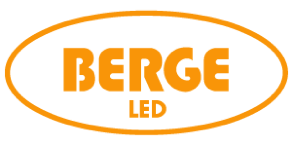 Odstúpenie od kúpnej zmluvy v zákonnej lehoteKontaktné údajeVrátený tovarUpozornenie: Tovar na vrátenie odovzdávajte vždy kompletný vrátane príslušenstva.ZÁSIELKA NA DOBIERKU NEBUDE PRIJATÁ.BERGE
Frýdecká 1609/36, 
737 01 Český Těšín
Česká republika……………………………………. Dátum a podpis reklamujúcehoMeno a priezviskoAdresaTelefonEmailČíslo účtu pre vrátenie čiastky